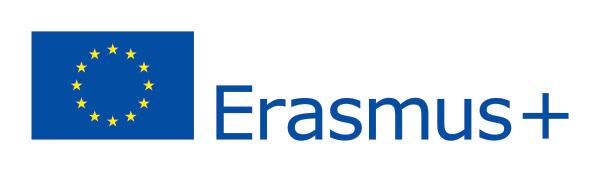  Modelkontraktom tilskud under Erasmus+ programmet til uddannelses- og praktikophold for elever i erhvervsuddannelserne.SKOLENS NAVNDanmarkherefter kaldet "organisationen” repræsenteret til at underskrive denne kontrakt af 
NAVNPIU-koordinatorsom underskriver af denne aftale, som den ene part, ogElev:              	NAVNFødselsdato: 	XXXX		Nationalitet: Dansk 	Adresse:   	XXXXXE-mail:		XXXX@hotmail.comKøn:  		Kvinde			Studieår: 	2015/2016Erhvervsuddannelsestrin: 				elev i eud grundforløbFagområde: 		   				Fitness instruktør		 	Antal fuldførte studieår på erhvervsuddannelse: 		0Den økonomiske støtte omfatter: 			1.1160 euroTilskud til særlige behov					nejHerefter benævnt ”deltageren”, som den anden part, har accepteret nedenstående særlige vilkår og bilag, der udgør en integreret del af denne aftale (”aftalen”):ERHVERVSUDDANNELSE med ECVETBilag I	Erasmus+ ECVET Learning Agreement Bilag II	Almindelige VilkårBilag III	ECVET Memorandum of understanding Bilag IV	Erasmus+  Quality commitment Bestemmelserne i de særlige vilkår går forud for bestemmelserne i bilagene. SÆRLIGE VILKÅR1 – AFTALENS GENSTAND 1.1	SKOLEN yder støtte til deltageren i forbindelse med dennes mobilitetsaktivitet vedrørende  praktikophold under Erasmus+ programmet. 1.2	Deltageren accepterer at modtage økonomisk støtte med det i pkt. 3.1 anførte beløb og forpligter sig til at gennemføre mobilitetsaktiviteten for praktikophold som beskrevet i bilag I. 1.3	Ændringer til aftalen skal ske efter anmodning og accepteres formelt af begge parter ved brev eller elektronisk meddelelse.2 – MOBILITETSAKTIVITETENS IKRAFTTRÆDEN OG VARIGHED2.1	Aftalen træder i kraft på den dato, hvor den sidste af de to parter, underskriver den.2.2	Mobilitetsperioden begynder tidligst den 18.05.2015 og slutter senest den 05.06.2015. Mobilitetsperioden begynder den første dato, hvor deltageren skal møde hos modtageorganisationen. Udlandsopholdet slutter den sidste dato, hvor deltageren skal møde hos modtageorganisationen. 2.3	Deltageren modtager økonomisk støtte fra EU-midler for 21 dage. 2.4 	Den samlede varighed af mobilitetsperioden, herunder tidligere deltagelse i programmet for livslang læring under Erasmus, må ikke overstige 12 måneder på et studietrin.   2.5 	Anmodninger til institutionen om forlængelse af opholdet skal indleveres mindst en måned før mobilitetsperiodens ophør. 2.6	Eksamens- eller karakterudskrift eller praktikcertifikat (eller udtalelse vedlagt disse dokumenter) skal angive de bekræftede start- og slutdatoer for mobilitetsperioden. 3 – ØKONOMISK STØTTE 3.1	Den økonomiske støtte for mobilitetsperioden udgør EUR 1.116.3.2	SKOLEN anvender den økonomiske støtte til dækning af rejse, ophold, sproglig bistand og kursusafgifter for deltagere i mobilitetsaktiviteter3.3 	Godtgørelse af omkostninger afholdt i forbindelse med særlige behov skal, hvis relevant, ske i henhold til de støttedokumenter, deltageren har indsendt.3.4	Den økonomiske støtte må ikke anvendes til at dække lignende omkostninger, der allerede dækkes af EU-midler. 3.5	Uanset pkt. 3.4 kan støtten kombineres med andre støttekilder, herunder indtjening, som deltageren kan modtage fra arbejde ved siden af uddannelses-/praktikopholdet, så længe deltageren udfører de aktiviteter, der er fastsat i bilag I. 3.6	Den økonomiske støtte skal helt eller delvist tilbagebetales, hvis deltageren ikke opfylder betingelserne i aftalen. Der kræves dog ikke tilbagebetaling, hvis deltageren har været forhindret i at færdiggøre sine mobilitetsaktiviteter som beskrevet i bilag I på grund af force majeure. Sådanne tilfælde skal indberettes til sendeinstitutionen og accepteres af NA. 4 – BETALINGSORDNINGER4.1	Senest 30 kalenderdage efter at begge parter har underskrevet aftalen, og senest på mobilitetsperiodens startdato eller efter modtagelse af bekræftelse på ankomst, skal der betales et for finansieringsbeløb til deltageren, der udgør mellem 70 % og 100 % af det i pkt. 3 angivne beløb. Såfremt deltageren ikke har indsendt støttedokumenterne i rette tid i henhold til sendeinstitutionens tidsplan, kan senere betaling af for finansieringen ekstraordinært accepteres.4.2	Såfremt beløbet i henhold til pkt. 4.1 er lavere end 100 % af det maksimale tilskudsbeløb, anses indsendelsen af det elektroniske EU-spørgeskema som en anmodning fra deltageren om udbetaling af den resterende økonomiske støtte. Institutionen skal inden for 45 dage udbetale saldoen eller anmode om udligning, hvis der skal ske tilbagebetaling.5 – FORSIKRING5.1	Deltageren skal have en passende forsikringsdækning. 5.2 	Aftalen skal indeholde bekræftelse på, at der er tegnet en sundhedsforsikring. [Deltageren har oftest en basisdækning gennem sin nationale sygesikring og gennem sit EU-sygesikringskort ved ophold i et andet EU-land. Den dækning, der opnås gennem EU-sygesikringskortet eller privat forsikring, kan dog være utilstrækkelig, særligt i forbindelse med hjemsendelse og særlige lægelige behandlinger. I sådanne tilfælde kan det være hensigtsmæssigt at tegne en supplerende privat forsikring. Sendeinstitutionen for den studerende er ansvarlig for at sikre, at deltageren er bekendt med forholdene vedrørende sundhedsforsikring.]5.3 	Aftalen skal indeholde bekræftelse på, at der er tegnet ansvarsforsikring (der dækker skade forårsaget af den studerende på arbejdspladsen[/uddannelsesstedet, hvis gældende for uddannelsesophold]), og hvordan forsikringen er tegnet. [Ansvarsforsikring dækker skade, der forårsages af den studerende i løbet af hans/hendes udlandsophold (uanset om vedkommende er på arbejde eller ej). Der findes forskellige ansvarsforsikringsordninger i de forskellige lande, der deltager i tværnational læringsmobilitet for praktikophold. Praktikanter kan derfor risikere at være uden dækning. Det er derfor sendeinstitutionens ansvar at undersøge, om der findes en ansvarsforsikring, der obligatorisk mindst dækker skade forårsaget af deltageren på arbejdspladsen. Det er anført i bilag 1, om dette dækkes af modtageorganisationen eller ej. Hvis det ikke er obligatorisk i henhold til nationale regler i modtagerlandet, vil det muligvis ikke være modtageorganisationens ansvar.] 5.4 	Aftalen skal indeholde bekræftelse på, at der er tegnet ulykkesforsikring vedrørende den studerendes opgaver (der som minimum dækker personskade, der påføres den studerende på arbejdspladsen[/uddannelsesstedet, hvis gældende for uddannelsesophold]), og hvordan forsikringen er tegnet. [Forsikringen dækker personskade, der påføres medarbejdere som følge af arbejdsulykker. I mange lande har medarbejderne forsikringsdækning for arbejdsulykker. Hvorvidt den samme forsikring også dækker tværnationale praktikanter eller ej kan dog variere mellem de lande, der deltager i tværnationale læringsmobilitetsprogrammer. Det er sendeinstitutionens ansvar at undersøge, om der er aftalt forsikringsdækning for arbejdsulykker. Det er anført i bilag 1, om dette dækkes af værtsorganisationen eller ej. Hvis modtageorganisationen ikke yder dækning (hvilket den ikke kan pålægges, hvis det ikke er obligatorisk i henhold til modtagerlandets nationale regler), skal sendeinstitutionen sikre, at den studerende opnår denne forsikringsdækning (som tegnes enten af sendeorganisationen (på frivillig basis som led i dens kvalitetsstyring) eller af deltageren selv)]. 5.5     Der er tegnet en forsikring til eleven, dækkende de 3 ovennævnte punkter og gældende for          hele praktikopholdet, inklusiv ud- og hjem rejsen.           Forsikringen er tegnet hos:	CareMed GmbH, International Travel Insurance					Budapester Str.4, 53111 Bonn, Germany					Tlf.: +49 (0) 228 55 54 90 0					E-mail: germany@caremed-travel.com6 – EU-SPØRGESKEMA6.1	Deltageren skal udfylde og indsende det webbaserede EU-spørgeskema efter mobilitetsperioden i udlandet senest 30 kalenderdage efter modtagelse af invitationen til deltagelse. Deltagere, der ikke udfylder og indsender det webbaserede EU-spørgeskema, kan blive anmodet af deres institution om helt eller delvist at tilbagebetale den modtagne økonomiske støtte.6.2	Der kan sendes et supplerende webbaseret spørgeskema til deltageren til brug for indhentelse af samtlige oplysninger om anerkendelsesforhold.7 – LOVVALG OG VÆRNETING7.1	Denne aftale er underlagt dansk lovgivning.7.2	Den kompetente domstol i henhold til gældende national lovgivning har enekompetence til at træffe afgørelse i enhver tvist mellem institutionen og deltageren vedrørende fortolkningen, anvendelsen og gyldigheden af denne aftale, hvis tvisten ikke kan afgøres i mindelighed.UNDERSKRIFTER:På vegne af deltageren:	På vegne af.	PIU-koordinator[underskrift]	[underskrift][sted], [dato]	[sted], [dato]Bilag I[ERHVERVSUDDANNELSE med ECVET]ECVET-uddannelsesaftale om Erasmus+ mobilitet for uddannelses- og praktikopholdBilag IIALMINDELIGE VILKÅR1. AnsvarParterne i denne aftale skal hver især fritage den anden part for civilretligt erstatningsansvar for skade påført parten eller partens ansatte som følge af opfyldelse af denne aftale, forudsat at sådan skade ikke skyldes alvorlig og forsætlig pligtforsømmelse fra den anden parts eller den anden parts ansattes side.Det Nationale Agentur i Danmark, Europa-Kommissionen og deres ansatte er ikke erstatningsansvarlige i tilfælde af krav fremsat i henhold til aftalen vedrørende skade opstået i løbet af mobilitetsperioden. Det Nationale Agentur i Danmark eller Europa-Kommissionen vil således ikke imødekomme anmodninger om skadesløsholdelse eller tilbagebetaling i forbindelse med sådanne krav. 2. Opsigelse af aftalenI tilfælde af deltagerens manglende opfyldelse af enhver af forpligtelserne vedrørende denne aftale og uanset konsekvenserne i henhold til gældende lovgivning er institutionen juridisk berettiget til at ophæve eller annullere aftalen uden yderligere juridiske formaliteter, hvis deltageren forholder sig passiv i en måned efter modtagelse af underretning med anbefalet brev.Hvis deltageren opsiger aftalen, før den udløber, eller han/hun ikke efterlever aftalen i henhold til reglerne, skal deltageren tilbagebetale det tilskud, vedkommende allerede har modtaget. I tilfælde af deltagerens opsigelse på grund af force majeure, dvs. en uforudsigelig, ekstraordinær situation eller begivenhed, som er uden for deltagerens kontrol og ikke kan henføres til fejl eller uagtsomhed fra vedkommendes side, er deltageren berettiget til at modtage det beløb i tilskud, der svarer til den faktiske varighed af mobilitetsperioden som defineret i pkt. 2.2. Eventuelle overskydende beløb skal tilbagebetales, medmindre andet er aftalt med sendeorganisationen.3. DatabeskyttelseAlle personoplysninger i denne aftale skal behandles i overensstemmelse med Europa-Parlamentets og Rådets forordning (EF) nr. 45/2001 om beskyttelse af fysiske personer i forbindelse med behandling af personoplysninger i fællesskabsinstitutionerne og -organerne og om fri udveksling af sådanne oplysninger. Disse oplysninger må alene behandles i forbindelse med sendeinstitutionens, det Nationale Agenturs og Europa-Kommissionens implementering af og opfølgning på aftalen uden præjudice for muligheden for at videregive oplysninger til organer, der er ansvarlige for inspektion og revision i henhold til EU-lovgivningen (Den Europæiske Revisionsret eller Det Europæiske Kontor for Bekæmpelse af Svig (OLAF)).Deltageren kan efter skriftlig anmodning opnå adgang til sine personoplysninger og rette oplysninger, der ikke er korrekte eller er ufuldstændige. Deltageren skal sende alle spørgsmål vedrørende behandling af vedkommendes persondata til sendeinstitutionen og/eller det Nationale Agentur. Deltageren kan klage over behandlingen af sine personoplysninger til [det nationale tilsynsorgan for databeskyttelse] i forbindelse med sendeinstitutionens, det Nationale Agenturs [[sic]] anvendelse af oplysningerne, eller til den Europæiske Tilsynsførende for Databeskyttelse med hensyn til Europa-Kommissionens anvendelse af oplysningerne.4. KontrolParterne i denne aftale forpligter sig til at videregive alle detaljerede oplysninger, som Europa-Kommissionen, det Nationale Agentur i Danmark eller et andet eksternt organ bemyndiget af Europa-Kommissionen eller det Nationale Agentur i Danmark måtte anmode om for at kontrollere, at mobilitetsperioden og bestemmelserne i aftalen implementeres på behørig vis.